MEMO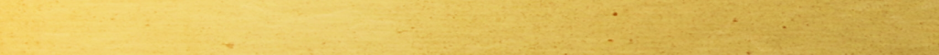 Date:To:From:Re:Message:Add your message here